平成２８年　９月　８日事務局員　様神奈川県公立中学校教育研究会技術・家庭科研究部会部　会　長　　和泉田　　政徳（　公　印　省　略　）　神奈川県公立中学校教育研究会　技術・家庭科研究部会『第1７回創造ものづくり教育フェア in かながわ』の運営について　(依頼)　時下の候、皆様にはますますご清栄のこととお喜び申しあげます。日頃より本研究部会に対しまして、格別のご理解とご協力を賜り、感謝しております。　さて、『第17回創造ものづくり教育フェアinかながわ』につきまして、つぎの通り開催致しますので、校務ご多用とは存じますが、貴職の出席につきまして、よろしくお願い申し上げます。　　１．名　称　　　神奈川県公立中学校教育研究会　技術・家庭科研究部会　　　　　　　　　　『第１７回創造ものづくり教育フェア in かながわ』の運営　　２．日　時　　　平成２８年１１月５日（土）　7:30～18:00　　　　　　　　　　　　　　　　　　　　　　　　※事務局員及び駐車場係は7:30集合　　　　　　　　　　　　　　　　　　　　　　　　※大会役員は8:00集合　　　３．会　場　　  大和市立光丘中学校　　　　　　　　　　〒242-0016　神奈川県大和市大和南２－１１－１　　　　　　　　　　Tel　０４６－２６１－１１２０　相模鉄道本線または小田急江ノ島線　大和駅下車徒歩９分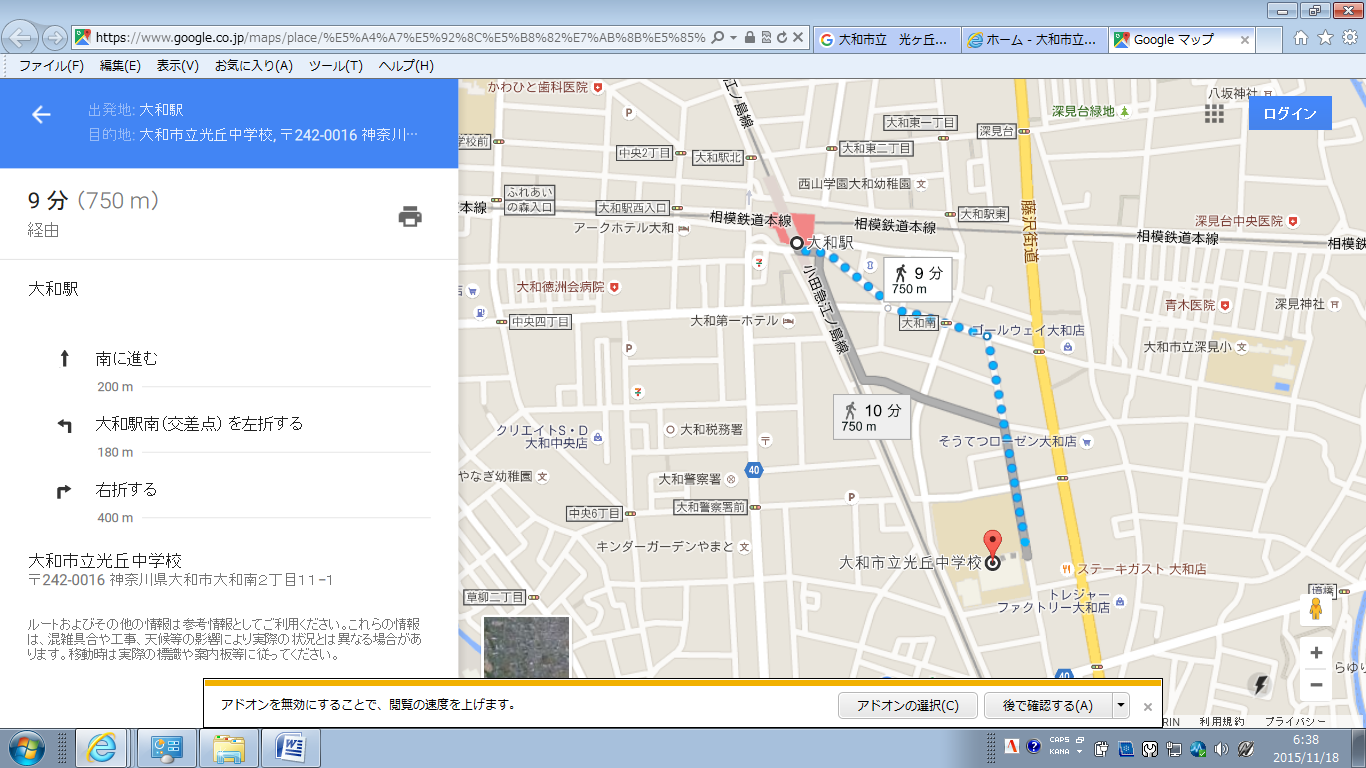 　　４．内　容　　県下の生徒による、作品展示および競技会　　　　　　　　　　○生徒作品コンクール　　　　　　　　　　○あなたのためのお弁当コンクール　　　　　　　　　　○木工チャレンジコンテスト　　　　　　　　　　○豊かな生活を創るアイデアバッグ　　　　　　　　　　○創造アイデアロボットコンテスト　　　　　　　　　　○パソコン入力コンクール　　なお、会場は中学校を利用しますので、上履きをご持参下さい。平成２８年　９月　８日部会長　様神奈川県公立中学校教育研究会技術・家庭科研究部会部　会　長　　和泉田　　政徳（　公　印　省　略　）　神奈川県公立中学校教育研究会　技術・家庭科研究部会『第1７回創造ものづくり教育フェア in かながわ』の運営について　(依頼)　時下の候、皆様にはますますご清栄のこととお喜び申しあげます。日頃より本研究部会に対しまして、格別のご理解とご協力を賜り、感謝しております。　さて、『第17回創造ものづくり教育フェアinかながわ』につきまして、つぎの通り開催致しますので、校務ご多用とは存じますが、貴職の出席につきまして、よろしくお願い申し上げます。　　１．名　称　　　神奈川県公立中学校教育研究会　技術・家庭科研究部会　　　　　　　　　　『第１７回創造ものづくり教育フェア in かながわ』の運営　　２．日　時　　　平成２８年１１月５日（土）　7:30～18:00　　　　　　　　　　　　　　　　　　　　　　　　※事務局員及び駐車場係は7:30集合　　　　　　　　　　　　　　　　　　　　　　　　※大会役員は8:00集合　　３．会　場　　  大和市立光丘中学校　　　　　　　　　　〒242-0016　神奈川県大和市大和南２－１１－１　　　　　　　　　　Tel　０４６－２６１－１１２０　相模鉄道本線または小田急江ノ島線　大和駅下車徒歩９分　　４．内　容　　県下の生徒による、作品展示および競技会　　　　　　　　　　○生徒作品コンクール　　　　　　　　　　○あなたのためのお弁当コンクール　　　　　　　　　　○木工チャレンジコンテスト　　　　　　　　　　○豊かな生活を創るアイデアバッグ　　　　　　　　　　○創造アイデアロボットコンテスト　　　　　　　　　　○パソコン入力コンクール　　なお、会場は中学校を利用しますので、上履きをご持参下さい。平成２８年　９月　８日副部会長　様神奈川県公立中学校教育研究会技術・家庭科研究部会部　会　長　　和泉田　　政徳（　公　印　省　略　）　神奈川県公立中学校教育研究会　技術・家庭科研究部会『第1７回創造ものづくり教育フェア in かながわ』の運営について　(依頼)　時下の候、皆様にはますますご清栄のこととお喜び申しあげます。日頃より本研究部会に対しまして、格別のご理解とご協力を賜り、感謝しております。　さて、『第17回創造ものづくり教育フェアinかながわ』につきまして、つぎの通り開催致しますので、校務ご多用とは存じますが、貴職の出席につきまして、よろしくお願い申し上げます。　　１．名　称　　　神奈川県公立中学校教育研究会　技術・家庭科研究部会　　　　　　　　　　『第１７回創造ものづくり教育フェア in かながわ』の運営　　２．日　時　　　平成２８年１１月５日（土）　7:30～18:00　　　　　　　　　　　　　　　　　　　　　　　　※事務局員及び駐車場係は7:30集合　　　　　　　　　　　　　　　　　　　　　　　　※大会役員は8:00集合　　３．会　場　　  大和市立光丘中学校　　　　　　　　　　〒242-0016　神奈川県大和市大和南２－１１－１　　　　　　　　　　Tel　０４６－２６１－１１２０　相模鉄道本線または小田急江ノ島線　大和駅下車徒歩９分　　４．内　容　　県下の生徒による、作品展示および競技会　　　　　　　　　　○生徒作品コンクール　　　　　　　　　　○あなたのためのお弁当コンクール　　　　　　　　　　○木工チャレンジコンテスト　　　　　　　　　　○豊かな生活を創るアイデアバッグ　　　　　　　　　　○創造アイデアロボットコンテスト　　　　　　　　　　○パソコン入力コンクール　　なお、会場は中学校を利用しますので、上履きをご持参下さい。平成２８年　９月　８日各中学校長　様神奈川県公立中学校教育研究会技術・家庭科研究部会部　会　長　　和泉田　　政徳（　公　印　省　略　）　神奈川県公立中学校教育研究会　技術・家庭科研究部会『第1７回創造ものづくり教育フェア in かながわ』の運営について　(依頼)　時下の候、皆様にはますますご清栄のこととお喜び申しあげます。日頃より本研究部会に対しまして、格別のご理解とご協力を賜り、感謝しております。　さて、『第１７回創造ものづくり教育フェアinかながわ』につきまして、つぎの通り開催致しますので、校務ご多用とは存じますが、貴校　　　　　　　　　　　様（教頭・副校長・統括教諭・主幹教諭・教諭）のご出席につきまして、ご高配頂きますよう、よろしくお願い申し上げます。　　１．名　称　　　神奈川県公立中学校教育研究会　技術・家庭科研究部会　　　　　　　　　　『第１７回創造ものづくり教育フェア in かながわ』の運営　　２．日　時　　　平成２８年１１月５日（土）　7:30～18:00　　　　　　　　　　　　　　　　　　　　　　　　※事務局員及び駐車場係は7:30集合　　　　　　　　　　　　　　　　　　　　　　　　※大会役員は8:00集合　　３．会　場　　大和市立光丘中学校　　　　　　　　　　〒242-0016　神奈川県大和市大和南２－１１－１　　　　　　　　　　Tel　０４６－２６１－１１２０　相模鉄道本線または小田急江ノ島線　大和駅下車徒歩９分　　４．内　容　　県下の生徒による、作品展示および競技会　　　　　　　　　　○生徒作品コンクール　　　　　　　　　　○あなたのためのお弁当コンクール　　　　　　　　　　○木工チャレンジコンテスト　　　　　　　　　　○豊かな生活を創るアイデアバッグ　　　　　　　　　　○創造アイデアロボットコンテスト　　　　　　　　　　○パソコン入力コンクール平成２８年　９月　８日技術・家庭科担当者　様神奈川県公立中学校教育研究会技術・家庭科研究部会部　会　長　　和泉田　　政徳（　公　印　省　略　）　神奈川県公立中学校教育研究会　技術・家庭科研究部会『第1７回創造ものづくり教育フェア in かながわ』の運営について　(依頼)　時下の候、皆様にはますますご清栄のこととお喜び申しあげます。日頃より本研究部会に対しまして、格別のご理解とご協力を賜り、感謝しております。　さて、『第17回創造ものづくり教育フェアinかながわ』につきまして、つぎの通り開催致しますので、校務ご多用とは存じますが、貴職の出席につきまして、よろしくお願い申し上げます。　　１．名　称　　　神奈川県公立中学校教育研究会　技術・家庭科研究部会　　　　　　　　　　『第１７回創造ものづくり教育フェア in かながわ』の運営　　２．日　時　　　平成２８年１１月５日（土）　7:30～18:00　　　　　　　　　　　　　　　　　　　　　　　　※事務局員及び駐車場係は7:30集合　　　　　　　　　　　　　　　　　　　　　　　　※大会役員は8:00集合　　３．会　場　　大和市立光丘中学校　　　　　　　　　　〒242-0016　神奈川県大和市大和南２－１１－１　　　　　　　　　　Tel　０４６－２６１－１１２０　相模鉄道本線または小田急江ノ島線　大和駅下車徒歩９分　　４．内　容　　県下の生徒による、作品展示および競技会　　　　　　　　　　○生徒作品コンクール　　　　　　　　　　○あなたのためのお弁当コンクール　　　　　　　　　　○木工チャレンジコンテスト　　　　　　　　　　○豊かな生活を創るアイデアバッグ　　　　　　　　　　○創造アイデアロボットコンテスト　　　　　　　　　　○パソコン入力コンクール　　なお、会場は中学校を利用しますので、上履きをご持参下さい。平成２８年　９月　８日各委員　様神奈川県公立中学校教育研究会技術・家庭科研究部会部　会　長　　和泉田　　政徳（　公　印　省　略　）　神奈川県公立中学校教育研究会　技術・家庭科研究部会『第1７回創造ものづくり教育フェア in かながわ』の運営について　(依頼)　時下の候、皆様にはますますご清栄のこととお喜び申しあげます。日頃より本研究部会に対しまして、格別のご理解とご協力を賜り、感謝しております。　さて、『第17回創造ものづくり教育フェアinかながわ』につきまして、つぎの通り開催致しますので、校務ご多用とは存じますが、貴職の出席につきまして、よろしくお願い申し上げます。　　１．名　称　　　神奈川県公立中学校教育研究会　技術・家庭科研究部会　　　　　　　　　　『第１７回創造ものづくり教育フェア in かながわ』の運営　　２．日　時　　　平成２８年１１月５日（土）　7:30～18:00　　　　　　　　　　　　　　　　　　　　　　　　※事務局員及び駐車場係は7:30集合　　　　　　　　　　　　　　　　　　　　　　　　※大会役員は8:00集合　　３．会　場　　大和市立光丘中学校　　　　　　　　　　〒242-0016　神奈川県大和市大和南２－１１－１　　　　　　　　　　Tel　０４６－２６１－１１２０　相模鉄道本線または小田急江ノ島線　大和駅下車徒歩９分　　４．内　容　　県下の生徒による、作品展示および競技会　　　　　　　　　　○生徒作品コンクール　　　　　　　　　　○あなたのためのお弁当コンクール　　　　　　　　　　○木工チャレンジコンテスト　　　　　　　　　　○豊かな生活を創るアイデアバッグ　　　　　　　　　　○創造アイデアロボットコンテスト　　　　　　　　　　○パソコン入力コンクール　　なお、会場は中学校を利用しますので、上履きをご持参下さい。平成２８年　９月　８日常任幹事・幹事　様神奈川県公立中学校教育研究会技術・家庭科研究部会部　会　長　　和泉田　　政徳（　公　印　省　略　）　神奈川県公立中学校教育研究会　技術・家庭科研究部会『第1７回創造ものづくり教育フェア in かながわ』の運営について　(依頼)　時下の候、皆様にはますますご清栄のこととお喜び申しあげます。日頃より本研究部会に対しまして、格別のご理解とご協力を賜り、感謝しております。　さて、『第17回創造ものづくり教育フェアinかながわ』につきまして、つぎの通り開催致しますので、校務ご多用とは存じますが、貴職の出席につきまして、よろしくお願い申し上げます。　　１．名　称　　　神奈川県公立中学校教育研究会　技術・家庭科研究部会　　　　　　　　　　『第１７回創造ものづくり教育フェア in かながわ』の運営　　２．日　時　　　平成２８年１１月５日（土）　7:30～18:00　　　　　　　　　　　　　　　　　　　　　　　　※8:30より開会式を行います。　　３．会　場　　大和市立光丘中学校　　　　　　　　　　〒242-0016　神奈川県大和市大和南２－１１－１　　　　　　　　　　Tel　０４６－２６１－１１２０　相模鉄道本線または小田急江ノ島線　大和駅下車徒歩９分　　４．内　容　　県下の生徒による、作品展示および競技会　　　　　　　　　　○生徒作品コンクール　　　　　　　　　　○あなたのためのお弁当コンクール　　　　　　　　　　○木工チャレンジコンテスト　　　　　　　　　　○豊かな生活を創るアイデアバッグ　　　　　　　　　　○創造アイデアロボットコンテスト　　　　　　　　　　○パソコン入力コンクール　　なお、会場は中学校を利用しますので、上履きをご持参下さい。平成２８年　９月　８日各中学校長　様神奈川県公立中学校教育研究会技術・家庭科研究部会部　会　長　　和泉田　　政徳（　公　印　省　略　）　神奈川県公立中学校教育研究会　技術・家庭科研究部会『第1７回創造ものづくり教育フェア in かながわ』の運営について　(依頼)　時下の候、皆様にはますますご清栄のこととお喜び申しあげます。日頃より本研究部会に対しまして、格別のご理解とご協力を賜り、感謝しております。　さて、『第１７回創造ものづくり教育フェアinかながわ』につきまして、つぎの通り開催致しますので、校務ご多用とは存じますが、貴校　　　　　　　　　　　様（教頭・副校長・統括教諭・主幹教諭・教諭）のご出席につきまして、ご高配頂きますよう、よろしくお願い申し上げます。　　１．名　称　　　神奈川県公立中学校教育研究会　技術・家庭科研究部会　　　　　　　　　　『第１７回創造ものづくり教育フェア in かながわ』の運営　　２．日　時　　　平成２８年１１月５日（土）　7:30～18:00　　　　　　　　　　　　　　　　　　　　　　※事務局員及び駐車場係は7:30集合　　　　　　　　　　　　　　　　　　　　　　※大会役員は8:00集合　　３．会　場　　  大和市立光丘中学校　　　　　　　　　　〒242-0016　神奈川県大和市大和南２－１１－１　　　　　　　　　　Tel　０４６－２６１－１１２０　相模鉄道本線または小田急江ノ島線　大和駅下車徒歩９分　　４．内　容　　県下の生徒による、作品展示および競技会　　　　　　　　　　○生徒作品コンクール　　　　　　　　　　○あなたのためのお弁当コンクール　　　　　　　　　　○木工チャレンジコンテスト　　　　　　　　　　○豊かな生活を創るアイデアバッグ　　　　　　　　　　○創造アイデアロボットコンテスト　　　　　　　　　　○パソコン入力コンクール平成２８年　９月　８日各中学校長　様神奈川県公立中学校教育研究会技術・家庭科研究部会部　会　長　　和泉田　　政徳（　公　印　省　略　）　神奈川県公立中学校教育研究会　技術・家庭科研究部会『第1７回創造ものづくり教育フェア in かながわ』の運営について　(依頼)　時下の候、皆様にはますますご清栄のこととお喜び申しあげます。日頃より本研究部会に対しまして、格別のご理解とご協力を賜り、感謝しております。　さて、『第１７回創造ものづくり教育フェアinかながわ』につきまして、つぎの通り開催致しますので、校務ご多用とは存じますが、貴校　　　　　　　　　　　様（教頭・副校長・統括教諭・主幹教諭・教諭）のご出席につきまして、ご高配頂きますよう、よろしくお願い申し上げます。　　１．名　称　　　神奈川県公立中学校教育研究会　技術・家庭科研究部会　　　　　　　　　　『第１７回創造ものづくり教育フェア in かながわ』の運営　　２．日　時　　　平成２８年１１月５日（土）　7:30～18:00　　　　　　　　　　　　　　　　　　　　　　※8:30より開会式を行います。　３．会　場　　  大和市立光丘中学校　　　　　　　　　　〒242-0016　神奈川県大和市大和南２－１１－１　　　　　　　　　　Tel　０４６－２６１－１１２０　相模鉄道本線または小田急江ノ島線　大和駅下車徒歩９分　　４．内　容　　県下の生徒による、作品展示および競技会　　　　　　　　　　○生徒作品コンクール　　　　　　　　　　○あなたのためのお弁当コンクール　　　　　　　　　　○木工チャレンジコンテスト　　　　　　　　　　○豊かな生活を創るアイデアバッグ　　　　　　　　　　○創造アイデアロボットコンテスト　　　　　　　　　　○パソコン入力コンクール平成２８年　９月　８日神奈川県教育委員会教育局支援部子ども教育支援課　課長様神奈川県公立中学校教育研究会技術・家庭科研究部会部　会　長　　和泉田　　政徳（　公　印　省　略　）　神奈川県公立中学校教育研究会　技術・家庭科研究部会『第1７回創造ものづくり教育フェア in かながわ』の運営について　(依頼)　時下の候、皆様にはますますご清栄のこととお喜び申しあげます。日頃より本研究部会に対しまして、格別のご理解とご協力を賜り、感謝しております。　さて、『第１７回創造ものづくり教育フェアinかながわ』につきまして、つぎの通り開催致しますので、校務ご多用とは存じますが、貴所属　山﨑　幸子　指導主事のご出席につきまして、ご高配頂きますよう、よろしくお願い申し上げます。　　１．名　称　　　神奈川県公立中学校教育研究会　技術・家庭科研究部会　　　　　　　　　　『第１７回創造ものづくり教育フェア in かながわ』の運営　　２．日　時　　　平成２８年１１月５日（土）　7:30～18:00　　　　　　　　　　　　　　　　　　　　　　※8:30より開会式を行います。　３．会　場　　  大和市立光丘中学校　　　　　　　　　　〒242-0016　神奈川県大和市大和南２－１１－１　　　　　　　　　　Tel　０４６－２６１－１１２０　相模鉄道本線または小田急江ノ島線　大和駅下車徒歩９分　　４．内　容　　県下の生徒による、作品展示および競技会　　　　　　　　　　○生徒作品コンクール　　　　　　　　　　○あなたのためのお弁当コンクール　　　　　　　　　　○木工チャレンジコンテスト　　　　　　　　　　○豊かな生活を創るアイデアバッグ　　　　　　　　　　○創造アイデアロボットコンテスト　　　　　　　　　　○パソコン入力コンクール平成２８年　９月　８日神奈川県教育委員会教育局支援部子ども教育支援課山﨑　幸子　指導主事　様神奈川県公立中学校教育研究会技術・家庭科研究部会部　会　長　　和泉田　　政徳（　公　印　省　略　）　神奈川県公立中学校教育研究会　技術・家庭科研究部会『第1７回創造ものづくり教育フェア in かながわ』の運営について　(依頼)　時下の候、皆様にはますますご清栄のこととお喜び申しあげます。日頃より本研究部会に対しまして、格別のご理解とご協力を賜り、感謝しております。　さて、『第17回創造ものづくり教育フェアinかながわ』につきまして、つぎの通り開催致しますので、校務ご多用とは存じますが、貴職の出席につきまして、よろしくお願い申し上げます。　　１．名　称　　　神奈川県公立中学校教育研究会　技術・家庭科研究部会　　　　　　　　　　『第１７回創造ものづくり教育フェア in かながわ』の運営　　２．日　時　　　平成２８年１１月５日（土）　7:30～18:00　　　　　　　　　　　　　　　　　　　　　　　　※8:30より開会式を行います。　　３．会　場　　大和市立光丘中学校　　　　　　　　　　〒242-0016　神奈川県大和市大和南２－１１－１　　　　　　　　　　Tel　０４６－２６１－１１２０　相模鉄道本線または小田急江ノ島線　大和駅下車徒歩９分　　４．内　容　　県下の生徒による、作品展示および競技会　　　　　　　　　　○生徒作品コンクール　　　　　　　　　　○あなたのためのお弁当コンクール　　　　　　　　　　○木工チャレンジコンテスト　　　　　　　　　　○豊かな生活を創るアイデアバッグ　　　　　　　　　　○創造アイデアロボットコンテスト　　　　　　　　　　○パソコン入力コンクール　　なお、会場は中学校を利用しますので、上履きをご持参下さい。平成２８年　９月　８日神奈川県総合教育センター教育事業部　教職キャリア課　課長様神奈川県公立中学校教育研究会技術・家庭科研究部会部　会　長　　和泉田　　政徳（　公　印　省　略　）　神奈川県公立中学校教育研究会　技術・家庭科研究部会『第1７回創造ものづくり教育フェア in かながわ』の運営について　(依頼)　時下の候、皆様にはますますご清栄のこととお喜び申しあげます。日頃より本研究部会に対しまして、格別のご理解とご協力を賜り、感謝しております。　さて、『第１７回創造ものづくり教育フェアinかながわ』につきまして、つぎの通り開催致しますので、校務ご多用とは存じますが、貴所属　小倉　修　指導主事のご出席につきまして、ご高配頂きますよう、よろしくお願い申し上げます。　　１．名　称　　　神奈川県公立中学校教育研究会　技術・家庭科研究部会　　　　　　　　　　『第１７回創造ものづくり教育フェア in かながわ』の運営　　２．日　時　　　平成２８年１１月５日（土）　7:30～18:00　　　　　　　　　　　　　　　　　　　　　　※8:30より開会式を行います。　３．会　場　　  大和市立光丘中学校　　　　　　　　　　〒242-0016　神奈川県大和市大和南２－１１－１　　　　　　　　　　Tel　０４６－２６１－１１２０　相模鉄道本線または小田急江ノ島線　大和駅下車徒歩９分　　４．内　容　　県下の生徒による、作品展示および競技会　　　　　　　　　　○生徒作品コンクール　　　　　　　　　　○あなたのためのお弁当コンクール　　　　　　　　　　○木工チャレンジコンテスト　　　　　　　　　　○豊かな生活を創るアイデアバッグ　　　　　　　　　　○創造アイデアロボットコンテスト　　　　　　　　　　○パソコン入力コンクール平成２８年　９月　８日神奈川県総合教育センター教育事業部　教職キャリア課研修企画班　指導主事　小倉　修　様神奈川県公立中学校教育研究会技術・家庭科研究部会部　会　長　　和泉田　　政徳（　公　印　省　略　）　神奈川県公立中学校教育研究会　技術・家庭科研究部会『第1７回創造ものづくり教育フェア in かながわ』の運営について　(依頼)　時下の候、皆様にはますますご清栄のこととお喜び申しあげます。日頃より本研究部会に対しまして、格別のご理解とご協力を賜り、感謝しております。　さて、『第17回創造ものづくり教育フェアinかながわ』につきまして、つぎの通り開催致しますので、校務ご多用とは存じますが、貴職の出席につきまして、よろしくお願い申し上げます。　　１．名　称　　　神奈川県公立中学校教育研究会　技術・家庭科研究部会　　　　　　　　　　『第１７回創造ものづくり教育フェア in かながわ』の運営　　２．日　時　　　平成２８年１１月５日（土）　7:30～18:00　　　　　　　　　　　　　　　　　　　　　　　　※8:30より開会式を行います。　　３．会　場　　大和市立光丘中学校　　　　　　　　　　〒242-0016　神奈川県大和市大和南２－１１－１　　　　　　　　　　Tel　０４６－２６１－１１２０　相模鉄道本線または小田急江ノ島線　大和駅下車徒歩９分　　４．内　容　　県下の生徒による、作品展示および競技会　　　　　　　　　　○生徒作品コンクール　　　　　　　　　　○あなたのためのお弁当コンクール　　　　　　　　　　○木工チャレンジコンテスト　　　　　　　　　　○豊かな生活を創るアイデアバッグ　　　　　　　　　　○創造アイデアロボットコンテスト　　　　　　　　　　○パソコン入力コンクール　　なお、会場は中学校を利用しますので、上履きをご持参下さい。